Publicado en  el 26/11/2015 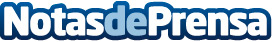 Un estudio muestra que menos del 30% de las empresas españolas han contratado profesionales para cubrir sus necesidades digitalesUn 63% de las compañías españolas tiene implementadas las funciones digitales fundamentales | El 85% de las empresas invertirán en proyectos digitales en los próximos dos años | Sólo el 19% de las empresas están preparadas para afrontar la transformación digitalDatos de contacto:Nota de prensa publicada en: https://www.notasdeprensa.es/un-estudio-muestra-que-menos-del-30-de-las Categorias: E-Commerce Recursos humanos Digital http://www.notasdeprensa.es